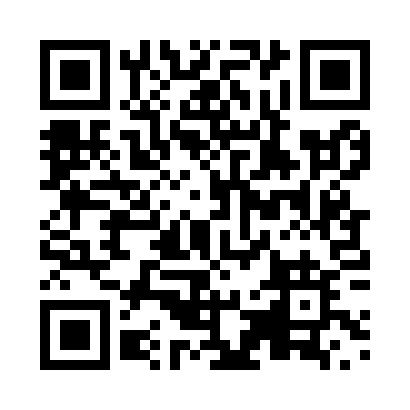 Prayer times for Birds Creek, Ontario, CanadaWed 1 May 2024 - Fri 31 May 2024High Latitude Method: Angle Based RulePrayer Calculation Method: Islamic Society of North AmericaAsar Calculation Method: HanafiPrayer times provided by https://www.salahtimes.comDateDayFajrSunriseDhuhrAsrMaghribIsha1Wed4:256:001:096:098:189:532Thu4:235:581:086:108:199:553Fri4:215:571:086:118:219:574Sat4:195:551:086:118:229:585Sun4:175:541:086:128:2310:006Mon4:155:531:086:138:2410:027Tue4:135:511:086:138:2510:048Wed4:115:501:086:148:2710:059Thu4:105:491:086:158:2810:0710Fri4:085:471:086:168:2910:0911Sat4:065:461:086:168:3010:1112Sun4:045:451:086:178:3110:1313Mon4:025:441:086:188:3310:1414Tue4:015:431:086:188:3410:1615Wed3:595:411:086:198:3510:1816Thu3:575:401:086:208:3610:1917Fri3:565:391:086:208:3710:2118Sat3:545:381:086:218:3810:2319Sun3:525:371:086:228:3910:2520Mon3:515:361:086:228:4010:2621Tue3:495:351:086:238:4110:2822Wed3:485:341:086:248:4310:3023Thu3:465:341:086:248:4410:3124Fri3:455:331:086:258:4510:3325Sat3:445:321:096:258:4610:3426Sun3:425:311:096:268:4710:3627Mon3:415:301:096:278:4810:3728Tue3:405:301:096:278:4810:3929Wed3:385:291:096:288:4910:4030Thu3:375:281:096:288:5010:4231Fri3:365:281:096:298:5110:43